Cuestionario N° 5https://www.youtube.com/watch?v=Tk-SJy0bnQcEstimado(a) apoderado(a) junto con saludar, solicito de su ayuda para que los niños(as) comprendan las preguntas y puedan responder.¿Cuántas repeticiones se deben realizar en cada ejercicio del circuito?¿Cuántas veces se debe realizar el circuito? ¿Cuántas veces a la semana se debe hacer el circuito?¿Qué partes del cuerpo se trabajaron en el circuito?Nota: Recuerda enviar tus respuestas y tus consultas al correo  bessysandoval@hotmail.com Fecha de entrega, lunes 6 de julio.¡No olvides lavar tus manos!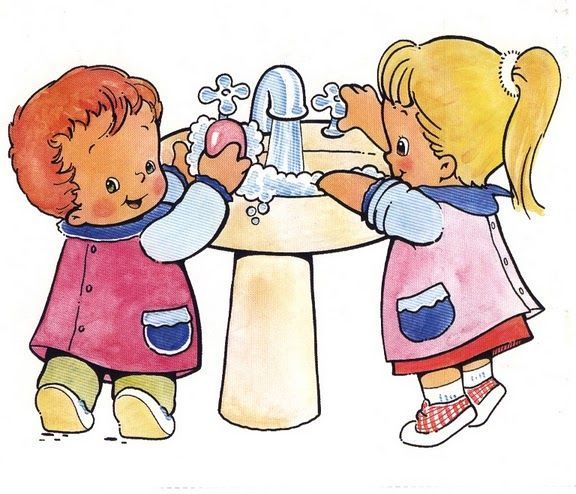 ¡Saludos y cuídate mucho!Lista de cotejo N° 5                                         Ptje. Ideal: 20 Ptos.							Nota:		N°Indicadores de LogroValorPuntosPuntosObtenidos1Realiza circuito siguiendo las instrucciones dadas en el video.52Reconoce las partes del cuerpo trabajadas.53Comprende cantidad de veces que debe realizar los ejercicios en el circuito. 54Comprende cantidad de veces que debe realizar a la semana  el circuito. 5                                                                                                  Ptje. Total20